中心市街地活性化基本計画エリア図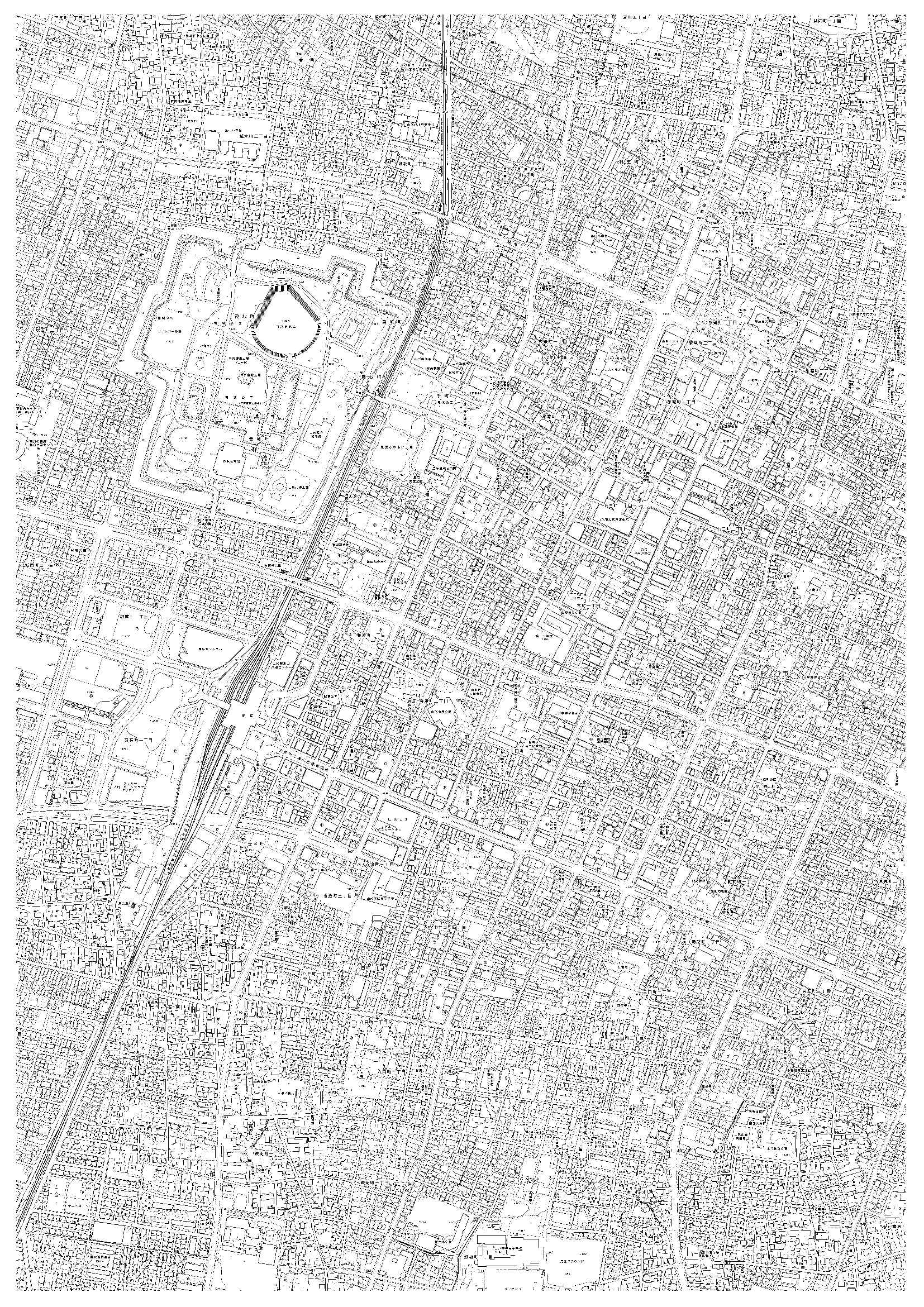 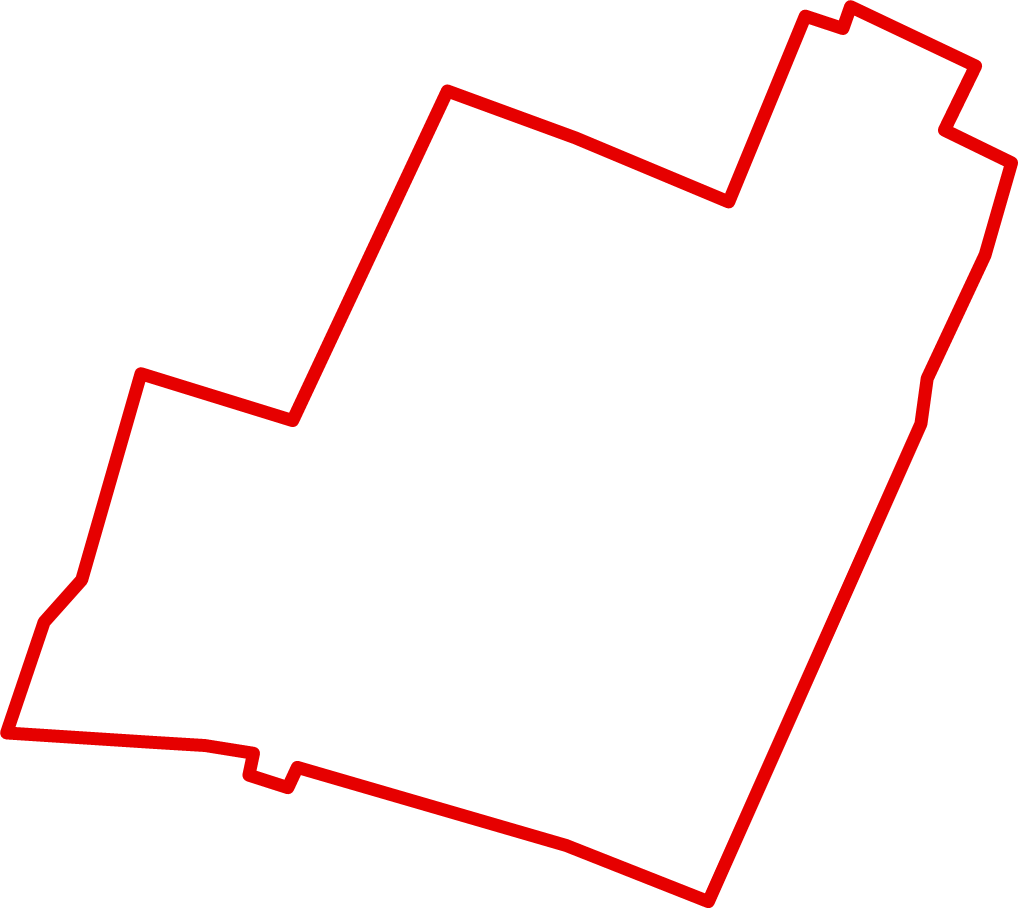 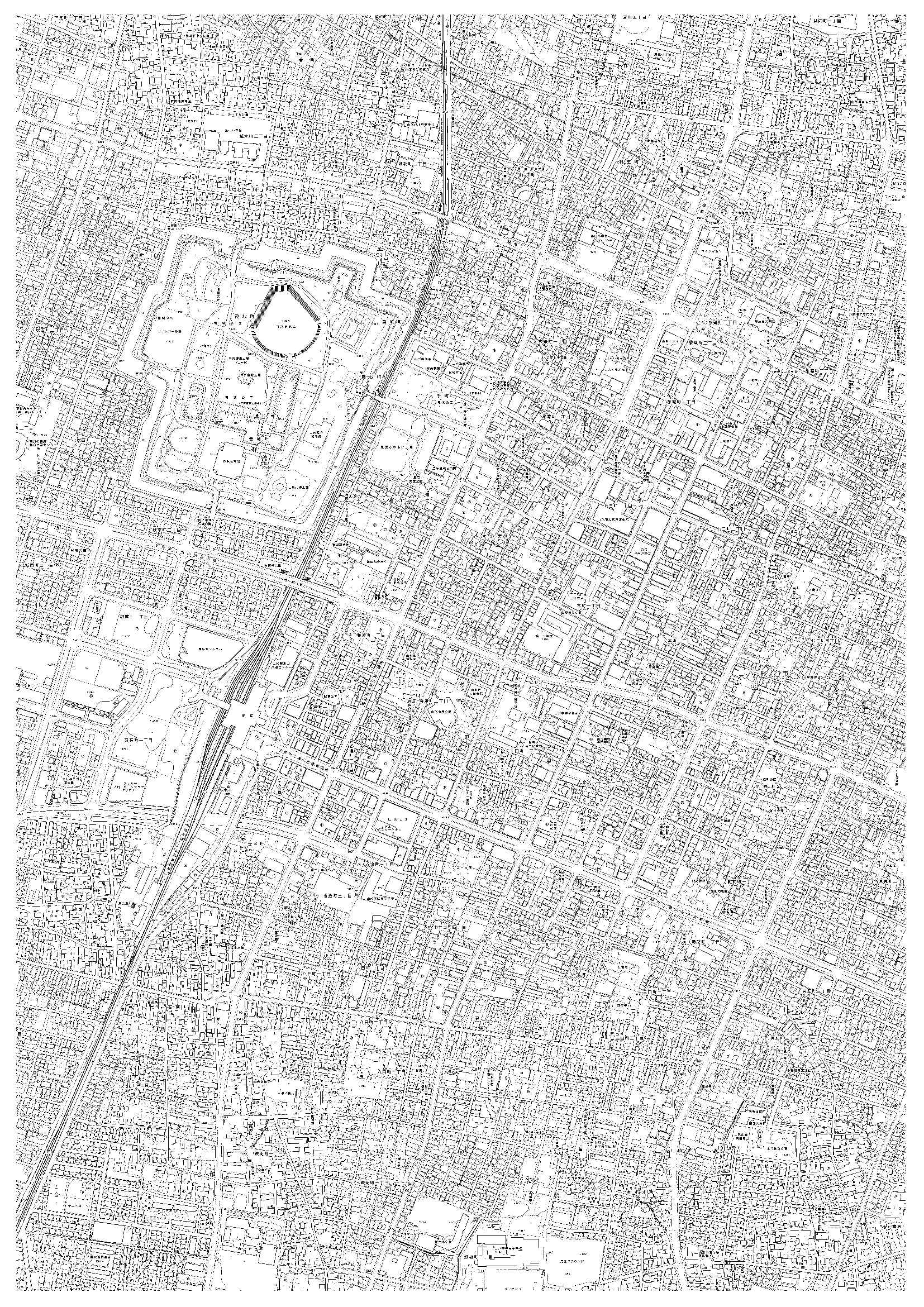 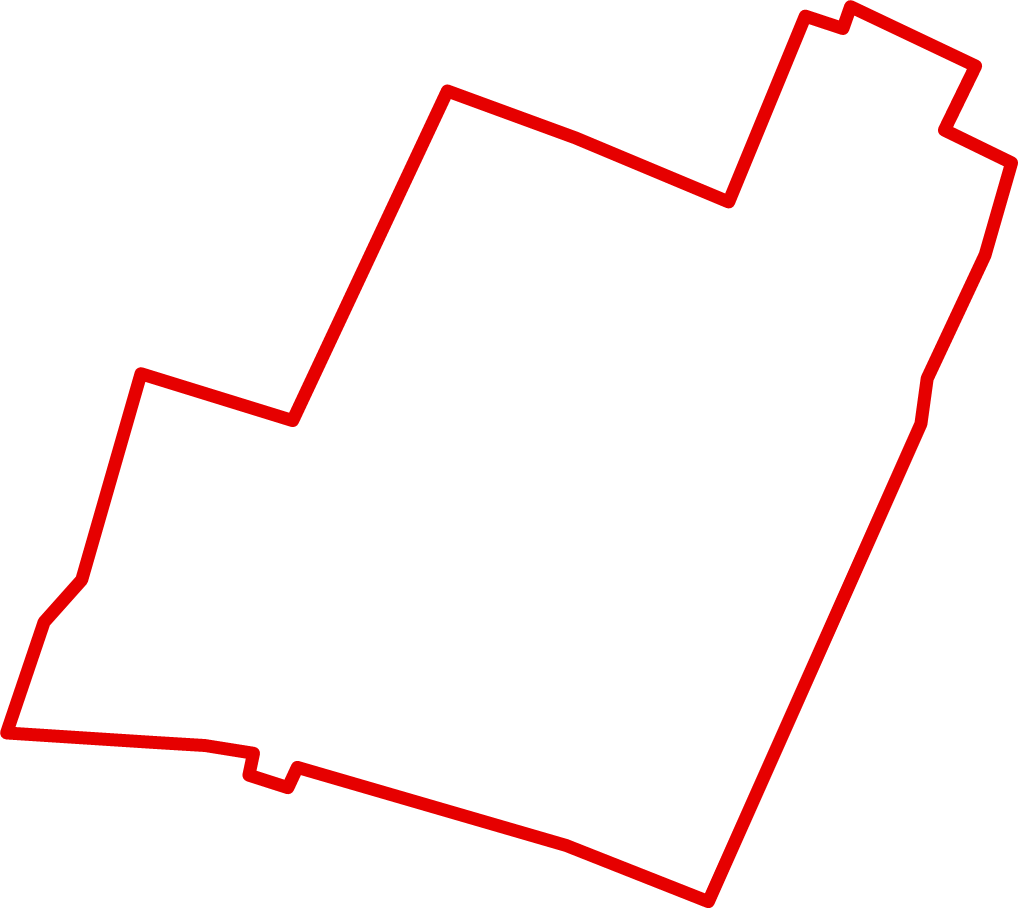 